RETURBLANKETT 
Skall alltid fyllas i och bifogas vid retur av produkter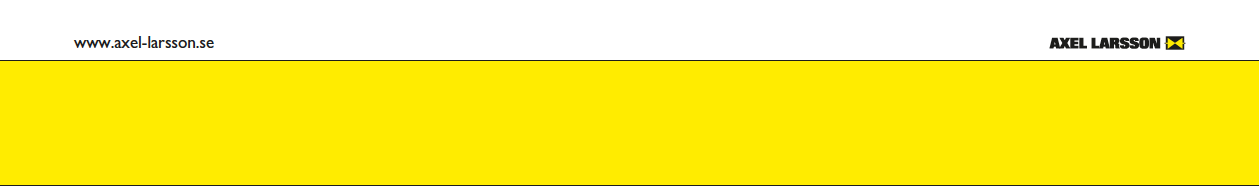 Axel Larsson AB kommer endast godkänna returen efter överenskommelse. Finns det inte någon överenskommelse accepteras inte returen. Produkterna skall vara i samma skick som vid leverans från Axel Larsson. Returrätten är begränsad i tid och retur måste ske inom ett (1) år efter att varorna avlämnats hos Köparen.Följande Produkter tar Axel Larsson Maskinaffär AB inte i retur:Förbrukningsmaterial (t ex skruvar, bultar etc.) i öppnade förpackningar.Produkter där det totala värdet för returorden understiger 500 kr.Produkter som anpassats till Köparen, exempelvis specialbyggda ventiler eller instrument, kapad slang.Produkter för vilka ”bäst före”-datum eller motsvarande passerat.Returadress:Enl. överenskommelse med Axel Larsson säljare.Datum2020-12-16Axel Larsson ordernr. eller fakturanr.ArtikelnummerAntalFöretagKund nr. / org.nr.KontaktpersonBox / gatuadressTelefonE-postKort beskrivning av returorsak:Axel Larsson Maskinaffär ABTruckvägen 12SE-194 52 Upplands Väsby
SwedenTelefon: 010-455 97 00E-post: sales@axel-larsson.se